CLAUDIA VALERIA LOPESNationality: Italian-Brazilian Technical and Literary Italian and English Translator > Brazilian and European Portuguese; copywriter Brazilian Portuguese and Italian TeacherContactsSonnenbergweg 148134 - Adliswil (CH)Cell: +4176 560 33 29E-mail: lopes.translations@gmail.com Professional Experience Technical and Literary Translator, copywriter Italian and English > Brazilian and European Portuguese - Brazilian Portuguese > Italian Since 2002Oil and Gas, Agriculture, Food, Environment, Administration, Architecture, Art, 
Industrial automation, Automotive, Cosmetics, Economy, Construction 
Electronics and electrical engineering, Energy, Informatics, Legal, Literature, Engineering, Advertising, Human Resources, Telematics, telephony and telecommunication, Transportation, Tourism, etc. Private teacher of Portuguese and Italian languageSince 2001Portuguese teacher  – Instituto Cultural Brasileiro Zurich 2010 - 2012 Portuguese teacher  – Modern Language Centre  Zurich – Oerlikon  2009 - 2010University Professor of Portuguese Language  – Università degli Studi di Bari (Italy)2005/ 2006.Italian Teacher for Brazilians and Italians descendents – ACIB ( Cultural Ítalo-Brasileira) –  de /Brazil – 2000/2001.Italian Teacher-Adviser -   do  de  (UFRJ) - RJ – 1999/2000.Researcher in Comparative Literature - Fundação de Amparo à Pesquisa do Estado do Rio de Janeiro (FAPERJ) – RJ/Brazil – 1997-1999.Researcher in Brazilian Literature - Conselho Nacional de Desenvolvimento Científico e Tecnológico (CNPQ) – RJ/Brazil – 1999-2000.Bilingual operator English-Portuguese – Embratel Telecom RJ/Brazil – 1995.Library assistant -  Brasileiro de  (IBS) – RJ/Brazil - 1993Receptionist at the  Brasileiro de  (IBS) – RJ/Brazil – 1989-1993.Languages and communications  Mother language: Brazilian PortugueseEnglish and Italian Freelance Translator and copywriter  Educational Certificates Specialization in methodology of higher education (Distance Education) Unigranet Start: February 2013Bachelor of Letter (Portuguese and Italian Languages) – Universidade Federal do Rio de Janeiro (UFRJ) RJ/Brazil.German Language – A1.3Start: February 2012 Certificate in Italian language – Istituto Italiano di  – RJ/Brazil.Certificate in English language – BRASAS – RJ/Brazil.International Language and Cultural Course Certificate in Italian Language – Università degli Studi di Milano – Milano/Italia.Under graduated in Translation: Italian>Portuguese/Portuguese>Italian – Universidade Federal do Rio de Janeiro (UFRJ) – RJ/Brazil.Modern Philology specialization – Università degli Studi di Lecce (Italy)Start: 2005Translation Matters: tradition, criticism and literary story –   do  de  – RJ/Brazil. Composition: room and orality I –    (UFF)– Niterói-RJ/Brazil. Composition: room and orality II –    – Niterói J/Brazil. The political  in Chico Buarque work –    –Niterói-RJ/Brazil. Reviewer Texts of the Italian literature –   do  de  –RJ/Brazil. Meister Eckhardt and the medium age:  of the German literature –   do  de  – RJ/Brazil. The birth of the tragedy –   do  de  (UFRJ) – RJ/Brazil. The love in the medium age –   do  de  (UFRJ)–RJ/Brazil. Poetry and  –   do  de  – RJ /Brazil. From the Goth to the Baroque: some  and unreal  of the language and of the German literature –   do  de  (UFRJ) – RJ/Brazil. Art History–   do  de  (UFRJ)– RJ/Brazil. Supplied courses Verb: the past perfect in Italian language. Course provided during the VI Congress of ASSEL-Rio, in the Institute of Letters of the    –RJ/Brazil – 1995.Applied linguistics: reading and production of texts. Course provided during the VI Congress of ASSEL-Rio, in the Institute of Letters of the    – RJ/Brazil – 1995.Academic worksRevirando as  do : a  da belle époque (Turning ’s pages inside out: the Belle Époque ), 31 p. (registered at the Court and at the Prefecture of Lecce on the 17 June of 2004 as provided for law).  e a figuração  do  de  do  XX (  and the literary figuration of speech in 20th Century’s  de ), 49 p. (registered at the Court and at the Prefecture of Lecce on the 17 June of 2004 as provided for law).Approved in the following Teacher-Adviser ContestsItalian Teacher-Adviser (first place) – UFF (  University) Niterói-RJ/Brazil – 1997.Theoretical Literary Teacher-Adviser (second place) – UFF (  University) Niterói-RJ/Brazil – 1997.Italian Teacher-Adviser (first place) – UFRJ ( University of  de ) –  de /Brazil – 1998.Italian Teacher-Adviser, (second place) – UFRJ ( University of  de )-Rio of /Brazil-1998. 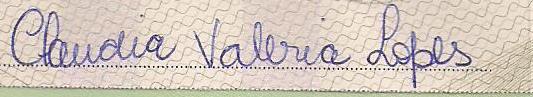 Claudia Valeria Lopes06/04/2016ReadSpeak WriteItalian 101010English 988European Portuguese 1099Tedesco A2.3 in progress555